Приложение 1 
к приказу Роскомнадзора 
от  № Перечень юридических лиц и индивидуальных предпринимателей, 
деятельность которых отнесена к значительной категории рискаПриложение 2 
к приказу Роскомнадзора 
от  № Перечень юридических лиц и индивидуальных предпринимателей, 
деятельность которых отнесена к средней категории рискаПриложение 3 
к приказу Роскомнадзора 
от  № Перечень юридических лиц и индивидуальных предпринимателей, 
деятельность которых отнесена к умеренной категории риска№п/пНаименование юридического лица, ФИО индивидуального предпринимателяОГРНИННМесто нахожденияКатегория рискаСведения, на основании которых принято решение об отнесении к категории рискаНа подведомственной Управлению Роскомнадзора по Архангельской области и Ненецкому автономному округу территории юридические лица и индивидуальные предприниматели, деятельность которых отнесена к значительной категории риска, по состоянию на 17.08.2023 года отсутствуют.На подведомственной Управлению Роскомнадзора по Архангельской области и Ненецкому автономному округу территории юридические лица и индивидуальные предприниматели, деятельность которых отнесена к значительной категории риска, по состоянию на 17.08.2023 года отсутствуют.На подведомственной Управлению Роскомнадзора по Архангельской области и Ненецкому автономному округу территории юридические лица и индивидуальные предприниматели, деятельность которых отнесена к значительной категории риска, по состоянию на 17.08.2023 года отсутствуют.На подведомственной Управлению Роскомнадзора по Архангельской области и Ненецкому автономному округу территории юридические лица и индивидуальные предприниматели, деятельность которых отнесена к значительной категории риска, по состоянию на 17.08.2023 года отсутствуют.На подведомственной Управлению Роскомнадзора по Архангельской области и Ненецкому автономному округу территории юридические лица и индивидуальные предприниматели, деятельность которых отнесена к значительной категории риска, по состоянию на 17.08.2023 года отсутствуют.На подведомственной Управлению Роскомнадзора по Архангельской области и Ненецкому автономному округу территории юридические лица и индивидуальные предприниматели, деятельность которых отнесена к значительной категории риска, по состоянию на 17.08.2023 года отсутствуют.На подведомственной Управлению Роскомнадзора по Архангельской области и Ненецкому автономному округу территории юридические лица и индивидуальные предприниматели, деятельность которых отнесена к значительной категории риска, по состоянию на 17.08.2023 года отсутствуют.№п/пНаименование юридического лица, ФИО индивидуального предпринимателяОГРНИННМесто нахожденияКатегория рискаСведения, на основании которых принято решение об отнесении к категории риска1Индивидуальный предприниматель ВОРОБЬЁВ СЕРГЕЙ НИКОЛАЕВИЧ316290100079786298302727150166000, Ненецкий автономный округ, Г. НАРЬЯН-МАР, ПЕР. СЕВЕРНЫЙ, Д. 6, КВ. 8средний рискПО-29/5/478 от 30.11.2021 (13.4), ПО-29/5/85 от 18.05.2023 (13.4), ПО-29/5/19 от 22.02.2023 (13.4), ПО-29/5/20 от 22.02.2023 (13.4), ПО-29/5/67 от 14.03.2022 (13.4), ПО-29/5/476 от 30.11.2021 (13.4), ПО-29/5/477 от 30.11.2021 (13.4), ПО-29/5/66 от 14.03.2022 (13.4)2Индивидуальный предприниматель ОНОХИН АНДРЕЙ ВЯЧЕСЛАВОВИЧ304290326600044290300057280164901, Архангельская область, Г. НОВОДВИНСК, УЛ. СОЛНЕЧНАЯ, Д.11, КВ.71средний рискПО-29/0/368 от 11.10.2021 (13.4), А05-2405/2022 от 27.04.2022 (14.1)3Индивидуальный предприниматель Хобатенков Виктор Николаевич304290710600295290700031631165100, Архангельская область, Вельский Р-Н, РП. Кулой, УЛ. Калинина, Д.19, КВ.24средний рискПО-29/5/339 от 20.09.2021 (13.4), ПО-29/5/332 от 20.09.2021 (13.4), ПО-29/5/335 от 20.09.2021 (13.4), ПО-29/5/334 от 20.09.2021 (13.4), ПО-29/5/336 от 20.09.2021 (13.4), ПО-29/5/331 от 20.09.2021 (13.4), ПО-29/5/338 от 20.09.2021 (13.4), ПО-29/5/330 от 20.09.2021 (13.4), ПО-29/5/466 от 24.11.2021 (13.4), ПО-29/5/464 от 24.11.2021 (13.4), ПО-29/5/465 от 24.11.2021 (13.4), ПО-29/5/462 от 24.11.2021 (13.4), ПО-29/5/467 от 24.11.2021 (13.4), ПО-29/5/23 от 01.03.2023 (13.4), ПО-29/5/25 от 01.03.2023 (13.4), ПО-29/5/468 от 24.11.2021 (13.4), ПО-29/5/463 от 24.11.2021 (13.4), ПО-29/5/469 от 24.11.2021 (13.4), ПО-29/5/28 от 01.03.2023 (13.4), ПО-29/5/21 от 01.03.2023 (13.4), ПО-29/5/30 от 01.03.2023 (13.4), ПО-29/5/29 от 01.03.2023 (13.4), ПО-29/5/35 от 01.03.2023 (13.4), ПО-29/5/26 от 01.03.2023 (13.4), ПО-29/5/33 от 01.03.2023 (13.4), ПО-29/5/32 от 01.03.2023 (13.4), ПО-29/5/24 от 01.03.2023 (13.4), ПО-29/5/34 от 01.03.2023 (13.4), ПО-29/5/31 от 01.03.2023 (13.4), ПО-29/5/27 от 01.03.2023 (13.4), ПО-29/5/36 от 01.03.2023 (13.4), ПО-29/5/22 от 01.03.2023 (13.4), ПО-29/5/333 от 20.09.2021 (13.4), ПО-29/5/337 от 20.09.2021 (13.4)4ОБЩЕСТВО С ОГРАНИЧЕННОЙ ОТВЕТСТВЕННОСТЬЮ "ВИП ЛАЙН ТЕЛЕКОМ"11283830006682983008350166000, Ненецкий автономный округ, Г. НАРЬЯН-МАР, УЛ. РАБОЧАЯ, Д.17, К.Б, КВ.11средний рискПО-29/5/11 от 20.02.2023 (13.4), ПО-29/5/40 от 14.03.2023 (13.4), ПО-29/5/39 от 14.03.2023 (13.4), ПО-29/5/12 от 20.02.2023 (13.4)5ОБЩЕСТВО С ОГРАНИЧЕННОЙ ОТВЕТСТВЕННОСТЬЮ "ИНТЕРНЕТ ПЛЮС"11629010516202915004371165720, Архангельская область, ЛЕНСКИЙ Р-Н, РП. УРДОМА, ПЕР. ПАЛАМЫШСКИЙ, Д. 11, КВ. 54средний рискПО-29/5/46 от 05.04.2023 (13.4), ПО-29/5/60 от 18.04.2023 (13.4), ПО-29/5/45 от 05.04.2023 (13.4), ПО-29/5/59 от 18.04.2023 (13.4)6ОБЩЕСТВО С ОГРАНИЧЕННОЙ ОТВЕТСТВЕННОСТЬЮ "ОНЛАЙН СЕВЕР"11029180005692912005899164010, Архангельская область, КОНОШСКИЙ Р-Н, РП. КОНОША, УЛ. ВОКЗАЛЬНАЯ, Д.10, ПОМЕЩЕНИЕ 31средний рискПО-29/5/311 от 07.09.2021 (13.4), ПО-29/5/501 от 14.12.2021 (13.4), ПО-29/5/310 от 07.09.2021 (13.4), ПО-29/5/315 от 07.09.2021 (13.4), ПО-29/5/61 от 10.03.2022 (13.4), ПО-29/5/63 от 10.03.2022 (13.4), ПО-29/5/312 от 07.09.2021 (13.4), ПО-29/5/301 от 06.09.2021 (13.4), ПО-29/5/498 от 14.12.2021 (13.4), ПО-29/5/494 от 13.12.2021 (13.4), ПО-29/5/294 от 06.09.2021 (13.4), ПО-29/5/62 от 10.03.2022 (13.4), ПО-29/5/60 от 10.03.2022 (13.4), ПО-29/5/496 от 13.12.2021 (13.4), ПО-29/5/297 от 06.09.2021 (13.4), ПО-29/5/309 от 07.09.2021 (13.4), ПО-29/5/314 от 07.09.2021 (13.4), ПО-29/5/65 от 10.03.2022 (13.4), ПО-29/5/497 от 13.12.2021 (13.4), ПО-29/5/292 от 06.09.2021 (13.4), ПО-29/5/291 от 06.09.2021 (13.4), ПО-29/5/298 от 06.09.2021 (13.4), ПО-29/5/495 от 13.12.2021 (13.4), ПО-29/5/502 от 14.12.2021 (13.4), ПО-29/5/293 от 06.09.2021 (13.4), ПО-29/5/296 от 06.09.2021 (13.4), ПО-29/5/499 от 14.12.2021 (13.4), ПО-29/5/64 от 10.03.2022 (13.4), ПО-29/5/313 от 07.09.2021 (13.4), ПО-29/5/317 от 07.09.2021 (13.4), ПО-29/5/307 от 07.09.2021 (13.4), ПО-29/5/500 от 14.12.2021 (13.4), ПО-29/5/493 от 13.12.2021 (13.4), ПО-29/5/316 от 07.09.2021 (13.4), ПО-29/5/299 от 06.09.2021 (13.4), ПО-29/5/300 от 06.09.2021 (13.4), ПО-29/5/295 от 06.09.2021 (13.4), ПО-29/5/308 от 07.09.2021 (13.4)7ОБЩЕСТВО С ОГРАНИЧЕННОЙ ОТВЕТСТВЕННОСТЬЮ "РН-МОРСКОЙ ТЕРМИНАЛ АРХАНГЕЛЬСК"10529300170622921009226163530,  Архангельская область, ПРИМОРСКИЙ Р-Н, П. ТАЛАГИ, Д.30средний рискПО-29/0/367 от 11.10.2021 (13.4), ПО-29/0/366 от 11.10.2021 (13.4)8ОБЩЕСТВО С ОГРАНИЧЕННОЙ ОТВЕТСТВЕННОСТЬЮ "ТОРГОВАЯ ФИРМА "МОРСЕРВИС"10229005230302928000078163013, Архангельская область, городской округ ГОРОД АРХАНГЕЛЬСК, Г. АРХАНГЕЛЬСК, Г АРХАНГЕЛЬСК, УЛ. КЕДРОВА, Д.15средний рискПО-29/5/191 от 11.06.2021 (13.4), ПО-29/5/192 от 11.06.2021 (13.4), ПО-29/5/190 от 11.06.2021 (13.4)№п/пНаименование юридического лица, ФИО индивидуального предпринимателяОГРНИННМесто нахожденияКатегория рискаСведения, на основании которых принято решение об отнесении к категории риска1ОБЩЕСТВО С ОГРАНИЧЕННОЙ ОТВЕТСТВЕННОСТЬЮ "ВЕЛЬТЕЛЕКОМ"11329070006102907015370165150, Архангельская область, ВЕЛЬСКИЙ Р-Н, Г. ВЕЛЬСК, УЛ. ДЗЕРЖИНСКОГО, Д.105, К.1, КВ.2умеренный риск5-3/2022 от 11.01.2022 (13.38)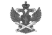 Документ подписан электронной подписью в системе электронного документооборота РоскомнадзораСВЕДЕНИЯ О СЕРТИФИКАТЕ ЭПСВЕДЕНИЯ О СЕРТИФИКАТЕ ЭПСертификатВладелецДействителен